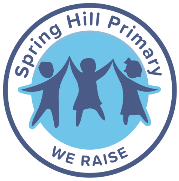 334030292335Total number of openings = 190MonTueWedThuFriSept234569101112131617181920232425262730Oct123478910111415161718212223242528293031Nov145678111213141518192021222526272829Dec23456910111213161718192023242526273031Jan123678910131415161720212223242728293031Feb 34567101112131417181920212425262728Mar3456710111213141718192021242526272831Apr123478910111415161718212223242528293012May56789121314151619202122232627282930Jun234569101112131617181920232425262730Jul123478910111415161718212223242528293031